EJERCICIOS PARA TRABAJAR CON BANDAS ELASTICAS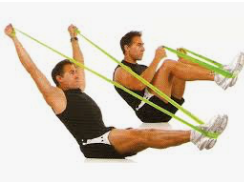 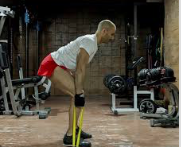           Trabajo abdominal y hombros.                                         Peso muerto con bandas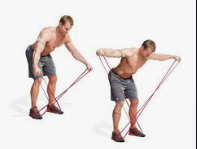 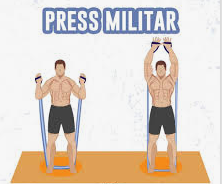                Trabajo de hombros y pectoral.                                       Trabajo de Brazos, espalda y hombros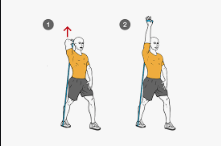 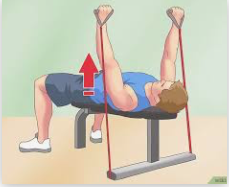                  Trabajo de Triceps con bandas.                                                   Press de banca con bandas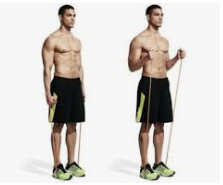 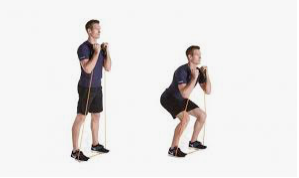              Trabajo de bíceps con bandas.                                                      Sentadillas con bandas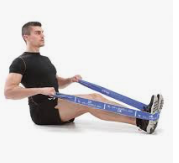 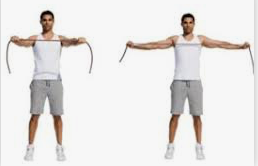             Trabajo abdominal con bandas                                                      Trabajo hombros y pectoral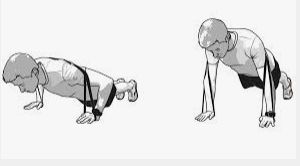 Flexo-extensión de codos 